Зарегистрировано в Минюсте России 23 января 2013 г. N 26691МИНИСТЕРСТВО ЗДРАВООХРАНЕНИЯ РОССИЙСКОЙ ФЕДЕРАЦИИПРИКАЗот 20 декабря 2012 г. N 1241нОБ УТВЕРЖДЕНИИ СТАНДАРТАСПЕЦИАЛИЗИРОВАННОЙ МЕДИЦИНСКОЙ ПОМОЩИ ДЕТЯМПРИ B12-ДЕФИЦИТНОЙ АНЕМИИ (В ДНЕВНОМ СТАЦИОНАРЕ)В соответствии со статьей 37 Федерального закона от 21 ноября 2011 г. N 323-ФЗ "Об основах охраны здоровья граждан в Российской Федерации" (Собрание законодательства Российской Федерации, 2011, N 48, ст. 6724; 2012, N 26, ст. 3442, 3446) приказываю:Утвердить стандарт специализированной медицинской помощи детям при B12-дефицитной анемии (в дневном стационаре) согласно приложению.МинистрВ.И.СКВОРЦОВАПриложениек приказу Министерства здравоохраненияРоссийской Федерацииот 20 декабря 2012 г. N 1241нСТАНДАРТСПЕЦИАЛИЗИРОВАННОЙ МЕДИЦИНСКОЙ ПОМОЩИ ДЕТЯМПРИ B12-ДЕФИЦИТНОЙ АНЕМИИ (В ДНЕВНОМ СТАЦИОНАРЕ)Категория возрастная: детиПол: любойФаза: первичный курсСтадия: любаяОсложнения: без осложненийВид медицинской помощи: специализированная медицинская помощьУсловия оказания медицинской помощи: дневной стационарФорма оказания медицинской помощи: неотложнаяСредние сроки лечения (количество дней): 21Код по МКБ X <*>Нозологические единицыD51 Витамин-B12-дефицитная анемия1. Медицинские мероприятия для диагностики заболевания, состояния--------------------------------<1> Вероятность предоставления медицинских услуг или назначения лекарственных препаратов для медицинского применения (медицинских изделий), включенных в стандарт медицинской помощи, которая может принимать значения от 0 до 1, где 1 означает, что данное мероприятие проводится 100% пациентов, соответствующих данной модели, а цифры менее 1 - указанному в стандарте медицинской помощи проценту пациентов, имеющих соответствующие медицинские показания.2. Медицинские услуги для лечения заболевания, состояния и контроля за лечением3. Перечень лекарственных препаратов для медицинского применения, зарегистрированных на территории Российской Федерации, с указанием средних суточных и курсовых доз--------------------------------<*> Международная статистическая классификация болезней и проблем, связанных со здоровьем, X пересмотра.<**> Международное непатентованное или химическое наименование лекарственного препарата, а в случаях их отсутствия - торговое наименование лекарственного препарата.<***> Средняя суточная доза.<****> Средняя курсовая доза.Примечания:1. Лекарственные препараты для медицинского применения, зарегистрированные на территории Российской Федерации, назначаются в соответствии с инструкцией по применению лекарственного препарата для медицинского применения и фармакотерапевтической группой по анатомо-терапевтическо-химической классификации, рекомендованной Всемирной организацией здравоохранения, а также с учетом способа введения и применения лекарственного препарата. При назначении лекарственных препаратов для медицинского применения детям доза определяется с учетом массы тела, возраста в соответствии с инструкцией по применению лекарственного препарата для медицинского применения.КонсультантПлюс: примечание.В официальном тексте документа, видимо, допущена опечатка: имеется в виду часть 5 статьи 37, а не пункт 5 части 1 статьи 37.2. Назначение и применение лекарственных препаратов для медицинского применения, медицинских изделий и специализированных продуктов лечебного питания, не входящих в стандарт медицинской помощи, допускаются в случае наличия медицинских показаний (индивидуальной непереносимости, по жизненным показаниям) по решению врачебной комиссии (п. 5 части 1 статьи 37 Федерального закона от 21.11.2011 N 323-ФЗ "Об основах охраны здоровья граждан в Российской Федерации" (Собрание законодательства Российской Федерации, 28.11.2011, N 48, ст. 6724; 25.06.2012, N 26, ст. 3442)).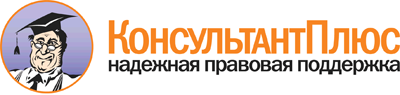  Приказ Минздрава России от 20.12.2012 N 1241н
"Об утверждении стандарта специализированной медицинской помощи детям при B12-дефицитной анемии (в дневном стационаре)"
(Зарегистрировано в Минюсте России 23.01.2013 N 26691) Документ предоставлен КонсультантПлюс

www.consultant.ru 

Дата сохранения: 21.07.2017 
 Прием (осмотр, консультация) врача-специалиста                                Прием (осмотр, консультация) врача-специалиста                                Прием (осмотр, консультация) врача-специалиста                                Прием (осмотр, консультация) врача-специалиста                                    Код     медицинской    услуги      Наименование медицинской                услуги                 Усредненный    показатель частоты предоставления <1> Усредненный  показатель    кратности   применения  B01.003.001 Осмотр (консультация) врачом-  анестезиологом-реаниматологом  первичный                      1                  1            B01.004.001 Прием (осмотр, консультация)   врача-гастроэнтеролога         первичный                      1                  1            B01.005.001 Прием (осмотр, консультация)   врача-гематолога первичный     1                  1            B01.023.001 Прием (осмотр, консультация)   врача-невролога первичный      1                  1            Лабораторные методы исследования                                              Лабораторные методы исследования                                              Лабораторные методы исследования                                              Лабораторные методы исследования                                                  Код     медицинской    услуги      Наименование медицинской                услуги                 Усредненный    показатель частоты   предоставления    Усредненный  показатель    кратности   применения  A08.16.007  Цитологическое исследование    препарата тканей желудка       0,05               1            A09.05.007  Исследование уровня железа     сыворотки крови                1                  1            A09.05.022  Исследование уровня свободного и связанного билирубина в      крови                          1                  1            A09.05.039  Исследование уровня            лактатдегидрогеназы в крови    1                  1            A09.05.096  Исследование уровня            транскоболамина в крови        0,01               1            A09.05.214  Исследование уровня            гомоцистеина в крови           0,3                1            A09.16.002  Исследование уровня            кислотности желудочного        содержимого (свободной и       связанной соляной кислоты и    общей кислотности)             0,1                1            A09.19.002  Исследование кала на гельминты 1                  1            A09.19.009  Исследование кала на           простейшие и яйца гельминтов   1                  1            A12.05.005  Определение основных групп     крови (A, B, 0)                1                  1            A12.05.006  Определение резус-             принадлежности                 1                  1            A12.05.011  Исследование железосвязывающей способности сыворотки          1                  1            A12.05.019  Исследование насыщения         трансферрина железом           1                  1            A12.06.011  Проведение реакции Вассермана  (RW)                           1                  1            A12.06.026  Исследование антител к         антигенам желудка в крови      0,1                1            A26.06.036  Определение антигена к вирусу  гепатита B (HBsAg Hepatitis B  virus) в крови                 1                  1            A26.06.041  Определение антител классов M, G (IgM, IgG) к вирусному       гепатиту C (Hepatitis C virus) в крови                        1                  1            A26.06.048  Определение антител классов M, G (IgM, IgG) к вирусу          иммунодефицита человека ВИЧ-1  (Human immunodeficiency virus  HIV                            1                  1            1) в крови                     B03.005.006 Коагулограмма (ориентировочное исследование системы           гемостаза)                     1                  1            B03.005.014 Комплекс исследований для      диагностики B - 12 дефицитной  анемии                         1                  1            B03.016.004 Анализ крови биохимический     общетерапевтический            1                  1            B03.016.006 Анализ мочи общий              1                  1            B03.016.010 Копрологическое исследование   1                  1            Инструментальные методы исследования                                          Инструментальные методы исследования                                          Инструментальные методы исследования                                          Инструментальные методы исследования                                              Код     медицинской    услуги      Наименование медицинской                услуги                 Усредненный    показатель частоты   предоставления    Усредненный  показатель    кратности   применения  A03.16.001  Эзофагогастродуоденоскопия     0,3                1            A04.16.001  Ультразвуковое исследование    органов брюшной полости        (комплексное)                  1                  1            A05.10.006  Регистрация                    электрокардиограммы            1                  1            A06.09.007  Рентгенография легких          1                  1            A11.16.002  Биопсия желудка с помощью      эндоскопии                     0,05               1            Прием (осмотр, консультация) и наблюдение врача-специалиста              Прием (осмотр, консультация) и наблюдение врача-специалиста              Прием (осмотр, консультация) и наблюдение врача-специалиста              Прием (осмотр, консультация) и наблюдение врача-специалиста                  Код     медицинской    услуги    Наименование медицинской           услуги             Усредненный      показатель         частоты      предоставления    Усредненный    показатель      кратности     применения   B01.004.002 Прием (осмотр,            консультация) врача-      гастроэнтеролога          повторный                 1                1              B01.005.002 Прием (осмотр,            консультация) врача-      гематолога повторный      1                18             B01.023.002 Прием (осмотр,            консультация) врача-      невролога повторный       1                1              Наблюдение и уход за пациентом медицинскими работниками со средним       (начальным) профессиональным образованием                                Наблюдение и уход за пациентом медицинскими работниками со средним       (начальным) профессиональным образованием                                Наблюдение и уход за пациентом медицинскими работниками со средним       (начальным) профессиональным образованием                                Наблюдение и уход за пациентом медицинскими работниками со средним       (начальным) профессиональным образованием                                    Код     медицинской    услуги    Наименование медицинской           услуги             Усредненный      показатель         частоты      предоставления    Усредненный    показатель      кратности     применения   A11.02.002  Внутримышечное введение   лекарственных препаратов  1                16             A14.19.002  Постановка очистительной  клизмы                    1                1              Лабораторные методы исследования                                         Лабораторные методы исследования                                         Лабораторные методы исследования                                         Лабораторные методы исследования                                             Код     медицинской    услуги    Наименование медицинской           услуги             Усредненный      показатель         частоты      предоставления    Усредненный    показатель      кратности     применения   A08.05.001  Цитологическое            исследование мазка        костного мозга (подсчет   формулы костного мозга)   1                1              A09.05.007  Исследование уровня       железа сыворотки крови    1                2              A12.05.011  Исследование              железосвязывающей         способности сыворотки     1                2              A12.05.019  Исследование насыщения    трансферрина железом      1                2              B03.016.003 Общий (клинический)       анализ крови развернутый  1                6              B03.016.004 Анализ крови              биохимический             общетерапевтический       1                3              B03.016.006 Анализ мочи общий         1                1              Хирургические, эндоскопические, эндоваскулярные и другие методы лечения, требующие анестезиологического и/или реаниматологического сопровождения  Хирургические, эндоскопические, эндоваскулярные и другие методы лечения, требующие анестезиологического и/или реаниматологического сопровождения  Хирургические, эндоскопические, эндоваскулярные и другие методы лечения, требующие анестезиологического и/или реаниматологического сопровождения  Хирургические, эндоскопические, эндоваскулярные и другие методы лечения, требующие анестезиологического и/или реаниматологического сопровождения      Код     медицинской    услуги    Наименование медицинской           услуги             Усредненный      показатель         частоты      предоставления    Усредненный    показатель      кратности     применения   A11.05.002  Получение цитологического препарата костного мозга  путем пункции             1                1              B01.003.004 Анестезиологическое       пособие (включая раннее   послеоперационное         ведение)                  1                1               Код     Анатомо-      терапевтическо-    химическая      классификация    Наименование   лекарственного  препарата <**>  Усредненный      показатель       частоты      предоставления  Единицы измерения  ССД  <***>  СКД  <****>B03BAВитамин B12      (цианокобаламин иего аналоги)     1               Цианокобаламин  мкг      400    6400   